Додаток 1до Порядку складання бюджетної звітності розпорядниками та одержувачами бюджетних коштів, звітності фондами загальнообов'язкового державного соціального і пенсійного страхування (пункт І розділу Іі)Звітпро надходження та використання коштів загального фонду (форма № 2м)за 1 квартал 2018 рокуУстанова	Відділ освіти Червоноградської міської ради Львівської області за ЄДРПОУТериторія	м. Червоноград за КОАТУУОрганізаційно-правова форма господарювання 420 Орган місцевого самоврядування	 за КОПФГКод та назва відомчої класифікації видатків та кредитування державного бюджету	Код та назва програмної класифікації видатків та кредитування державного бюджету	Код та назва типової відомчої класифікації видатків та кредитування місцевих бюджетів	06 Орган з питань освіти і науки,молоді (відділ освіти Червоноградської міської ради)	Код та назва програмної класифікації видатків та кредитування місцевих бюджетів Дошкільний навчальний заклад "Ясла - садок №9
(код та назва Типової програмної класифікації видатків та кредитування місцевих комбінованого типу"
бюджетів/Тимчасової класифікації видатків та кредитування для бюджетів
місцевого самоврядування, які не застосовують програмно-цільового методу)*Періодичність:місячна, квартальна, річнаОдиниця виміру: грн.коп. 	Коди021444824611800000420II Гомонко(ініціали і прізвище)М.М.(ініціали і прізвище)Грушевська1 Заповнюється розпорядниками бюджетних коштів НачальникІ оловнии оухгалтер"11 " квітня 2018 року•> лтся'4 >,;/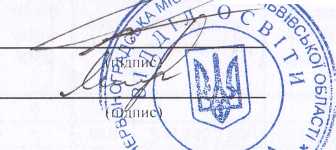 Додаток 2до Порядку складання бюджетної звітності розпорядниками та одержувачами бюджетних коштів, звітності фондами загальнообов'язкового державного соціального і пенсійного страхування (пункт 1 розділу II)Звітпро надходження і використання коштів, отриманих як плата за послуги (форма №4-1 д, №4-1 м) за І квартал 2018 р.КодиУстанова	Відділ освіти Червоноградської міської ради Львівської області	Територія	м .4 ервоноград	Організаційно - правова форма господарювання	420 Орган місцевого самоврядування	Код та назва відомчої класифікації видатків та кредитування державного бюджету		Код та назва програмної класифікації видатків та кредитування державного бюджету	Код та назва типової відомчої класифікації видатків та кредитування місцевих 06 Орган з питань освіти і науки, молоді (Відділбюджетів	 	 	 	 освіти Червоноградської міської ради)	Код та назва програмної класифікації видатків та кредитування місцевих бюджетів (код та назва
Типової програмної класифікації видатків та кредитування місцевих бюджетів/ Тимчасової
класифікації видатків та кредитування для бюджетів місцевого самоврядування, які незастосовують програмно-ціт ового методу)*	Г611010 Надання дошкільної освітиПеріодичність: місячна, квартальна, річна.	Я\С № 9Одиниця виміру: грн.коп.за ЄДРПОУ за КОАТУУ за КОПФГ021444824611800000Головниіі бухгалтер‘М 1” квітня 2018 р.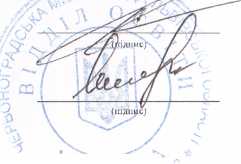 Додаток Здо Порядку складання бюджетної звітності розпорядниками та
одержувачами бюджетних коштів,звітності фондами
загальнообов'язкового державного соціального і пенсійного
страхування(пункт 1 розділу II)Звітпро надходження і використання коштів, отриманих за іншими
джерелами власних надходжень (форма №4-2д, №4-2м)за 1 квартал 2018р.	Кодиза ЄДРПОУ
за КОАТУУУстанова	.	Відділ освіти Червоноградської міської ради Львівської області за КОПФГТериторія	м. ЧервоноградОрганізаційно-правова форма господарювання 420 Орган місцевого самоврядування	Код та назва відомчої класифікації видатків та кредитування державного бюджету	Код та назва програмної класифікації видатків та кредитування державного бюджету	Код та назва типової відомчої класифікації видатків та кредитування місцевих бюдже 06 Орган з питань освіти і науки, молоді (відділ освіти Червоноградської міської ради)Код та назва програмної класифікації видатків та кредитування місцевих бюджетів (код та назва Типової	ДНЗ "Ясла- садок” №9програмної класифікації видатків та кредитування місцевих бюджетів/Тимчасової класифікації видатків та
кредитування для бюджетів місцевого самоврядування, які не застосовують програмно-цільового методу)*Періодичність: місячна, квартальна, річнаОдиниця виміру грн.коп.			021444824611800000420я	я	я{{£ _ / \Ш |Л\Головний бухгалтер•'■і V“11” квітня 2^18 р. N.До запроваджейня програмно-цільового методуІ/ »- ,. » \ V" '(підрис)складання та виконання місцевих бюджетів проставляються код та нІ.І.Гомонко(ініціали і прізвище)М.М.Г рушевська(ініціали і прізвище)а тимчасової класифікації вилатків та кредитування місцевих бюджетів.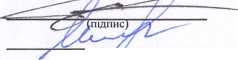 ПоказникиКЕКВтаУабокккКодрядкаЗатверджено на звітний рікЗатверджено на звітний період (рік) 1ЗалишокнапочатокзвітногорокуНадійшло коштів за звітний період (рік)Касові за звітний період (рік)Залишок на кінець звітного періоду (року)123456789Видатки та надання кредитів - усього\0105418427,00 V15 10662,00 ь1510658,521505319,455339,07у тому числі: Поточні видатки20000205418427,00--1510658,521505319,455339,07Оплата праці і нарахування на заробітну плазу21000304147800,00--1086041,271086041,27-Оплата праці21100403388700,00888286,00-888285,10888285.10-Заробітна плата21 1 10503388700,00--888285,10888285,10-1 ротове забезпечення військовослужбовців2112060------Нарахування на оплату праці2120070759100,00197757,00-197756,17197756,17_Викорстання товарів і послуг22000801270620,00--424612,85419278,185334,67Предмети, матеріали, обладнання та інвентар221009018150,00--2920,002920,00_Медикаменти та перев ’язувальні матеріали22201002640,00----_Продукти харчування2230ПО401000,0036000,00-36000,0031417,264582,74Оплата послуг (крім комунальних)224012022700,00--5290.685102,051 88,63Видатки на відрядження22501302630,00--730,00587,731 42,27 (Видатки та заходи спеціального призначення2260140------Оплата комунальних послуг та енергоносіїв2270150822700,00379674,00-379672,-17379251,14421,03Оплата теплопостачання2271160604800,00--330168,94329794,80374,14 VОплата водопостачання і водовідведення227217025700,00--3014,072986,8327,24 1Оплата електроенергії2273180192200,00--46489,1646469,5119,65 \)Оплата природного газу2274190------Оплата інших енергоносіїв2275200------Оплата енергосервісу2276210------Дослідження і розробки, окремі заходи по реалізації державних (регіональних) програм2280220800,00-----Дослідження і розробки, окремі заходи розвитку по реалізації державних (регіональних) програм2281230------Окремі заходи по реалізації державних (регіональних) проірам. не віднесені до заходів розвитку2282240800,00-----Обслуговування боргових зобов'язань2400230------Обслуговування внутрішніх боргових зобов'язань2410260------Обслуговування зовнішніх боргових зобов'язань2420270------Поточні трансферти2600280------Субсидії та поточні трансферти підприємствам (установам,організаціям)2610290------Поточні трансферти органам державного управління інишх рівнів2620300------Поточні трансферти урядам іноземних держав та міжнародним організаціям2630310"-----Соціальне забезпечення2700320------виплата пенсій і допомоги2710330------ .( піипсндії2720340------Інші виплати населенню2730350-----іІнші ноі очні вида і ьті28003607,00--4,40-4,40 \/Кипі з нльні видатки3000370------111>її ібаиті (к'ікмиїоіо иннііи.і\3100380------Придбання облидниннм і п/н сХмі нііа довгострокового користування3110390-----Капітальне будівництво (іірінЦиіпііч)3120400------Капітальне будівництво (придбання) житла3121410------Капітальне будівництво (придбання) інших об’єктів3122420------Капітальний ремонт3130430------Капітальний ремонт житлового фонду (приміщень)3131440------Капі тальний ремонт інших об’єктів3132450------Реконструкція та реставрація3140460------Реконструкція житлового фонду (примішені»)3141470------Реконструкція та реставрацій інших об’єктів3142480------І’ееіиириція пам'яток культури, історії ги архітектури3143490------('творення державних запасів і резервів3150500---- ,--Придбання землі і нематеріальних активів3160510------Капітальні трансферти3200520------Капітальні трансферти підприємствам (установам, організаціям)3210530-----Капітальні трансферти органам державного управління інших рівнів3220540----Капітальні трансферти урядам іноземним держав та міжнародним організаціям3230550----Капітальні трансферти населенню3240560------Внутрішнє креми гукання410(157(1------Надання внутрішніх кредитів4110580------Надання кредитів органам державного управління інших рівнів41 1 1590------Падання кредитів підприємствам, установам, організаціям4112600------Надання інших внутрішніх кредитів4113610------Зо ви іш н є кредиту ВИ IIІІИ4200620------1іадання зовнішніх кредитів4210630------Інші видатки5000640X8945,00XXXX1 Іерозподілені видатки9000650----ПоказникиКР.КВКодрядкаЗатверджен о на звітний рікЗалишок на початок звітного рокуЗалишок на початок звітного рокуПерерахованозали-ОтриманозалишокНадійшло коштів за звітнийКасові за звітний період (рік)Касові за звітний період (рік)Залишок на кінець звітного періоду (року)Залишок на кінець звітного періоду (року)усьогоу тому числі на рахунках в установах банківшокперіод (рік)усьогоу тому числіусьогоу тому числі на рахунках ву тому числі на рахунках в установах банківперераховані з рахунків в установах банківспрямовано на погашення заборгованості загального фондуспрямовано на погашення заборгованості загального фондубанківусьогоу тому числі перераховані з рахунків в установах банків123456789101112131415Надходження коштів- усьогоX010823875,296375,29---146322,55XXXX60497,64-За послуги, що надаються бюджетними установами згідно з їх основною діяльністюX020815300,00XXXX145033,80XXXXXXВід додаткової (господарської) діяльностіX030-XXXX_XXXXXXВід оренди майна бюджетних установX0402200,00XXXX1288,75XXXXXXВід реалізації в установленому порядку майна (крім нерухомого майна)X050XXXX-XXXXXXФінансуванняX0606375,29XXXXXXXXXXXВидатки - усьогоX070823875,29XXXXX92200,20---XXутому числі: Поточні видатки2000080823875,29XXXXX92200,20---XXОплата праці і нарахування па заробітну плазу2100090-XXXXX----XXОплата праці2 ПО100-XXXXX.___XXЗаробітна плата2111110-XXXXX----XXГрошове забезпечення військовослужбовців2112120-XXXXX-___XXНарахування на оплату праці2)20130-XXXXX----XXВикорстиння товарів і послуг2200140822265,29XXXXX91548,44___XXПредмети, матеріали, обладнання та інвентар2210150921,13XXXXX----XXМедикаменти та перев’язувальні матеріали2220160-XXXXX--XXПродукти харчування2230170821344,16XXXXX91548,44XXОплата послуг (крім комунальних)2240180XXXXX-XXВидатки на відрядження2250190-XXXXX-.XXВидатки та заходи спеціального призначення2260200-XXXXX-_XXОплата комунальних послуг та енергоносіїв2270210-XXXXX-XXОплата теплопостачання2271220-XXXXX-.XXОплата водопостачання і водовідведення2272230-XXXXX-XXОплата електроенергії2273240-XXXXX---XXОплата природного газу2274250-XXXXX-_-XXОплата інших енергоносіїв2275260-XXXXX___XXОплата снергосервісу2276270-XXXXX-__.XXДосліджений і розробки, окремі заходи по реалізації державних ірегіональних) програм2280280-XXXXX----XXДослідження і розробки, окремі заходи розвитку но реалізації державних (репомалі.пих; нроірам2281290-XXXXX----XXОкремі заходи но реалізації державних (регіональних; крої рам, ае віднесені до заходів розвитку2282300"XXXXX----XXОбслуговування боргових зобов'язань2400310-XXXXX-_.-XXОбслуговування внутрішніх боргових зобов'язань2410320XXXXX----XXОбслуговування зовнішніх боргових зобов'язань2420330-XXXXX____XXПоточні трансферти2600340-XXXXX____XXСубсидії та поточні трансферти підприсмстви.м Установам,організаціям)2620350-XXXXX----XXПоточні трансферти органам державного управління інших рівнів2620360XXXXX----XXПоточні трансферти урядим іноземних держав та міжнародним організаціям2630370-XXXXX----XXСоціальна забезпечення2700380-XXXXX-___XXВиплата пенсій і допомоги2710390-XXXXX-___XXСтипендії2720400-XXXXX---_XXІнші виплати насслеишо2730410-XXXXX--__XXІнші поточні видатки28004201610,00XXXXX651,76---XXКапітальні видатки3000430-XXXXX.___XXПридбання основного капіталу3100440-XXXXX---_XXПридбання обладнання і предметів довгострокового користування3110450-XXXXX----XXКапітальне будівництво (придбання)3120460-XXXXX-___XXКапітальне будівництво (придбаная) житла3121470-XXXXX---.XXКапітальне будівництво (придбаная) інших об'єктів3122480-XXXXX----XXКапітальний ремонт3130490_XXXXX----XXКаиітальиий ремонт ЖИТ'НОВОЮ фонду (приміщень;3131500-XXXXX----XXКаиітальиий ремонт інших об'екіів3132510_XXXXX----XXРеконструкція та реставрація3140520_XXXXX----XXРеконструкція житловою фонду (приміщені.)3141530-XXXXX----XXРеконструкція та рест аврація інших об'екіів3142540-XXXXX----XXРеставрація пам'яток культури, історії та архітскіури3143550-XXXXX----XXСтворення державних запасів і резервів3150560-XXXXX----XXПридбання землі та нематеріальних активів3160570-XXXXX----XXКапітальні трансферти3200580.XXXXX----XXКапітальні трансферти підприємствам (установам, організаціям)3210590-XXXXX----\XКапітальні трансферти органам державного управління інших рівнів3220600-XXXXX----XXКапітальні трансферти урядам іноземним держав та міжнародним організаціям3230610"XXXXX----XXКапітальні трансферти населенню3240 : ,;620X	- XXXX----XXПоказникиКЕКВта/абоККККодрядкаЗатверджено на звітний рікЗалишок на початок звітного рокуЗалишок на початок звітного рокуПерерахованозалишокНадійшло коштів за звітний період (рік)Касові за звітний період (рік)Касові за звітний період (рік)Залишок на кінець звітного періоду (року)Залишок на кінець звітного періоду (року)ПоказникиКЕКВта/абоККККодрядкаЗатверджено на звітний рікусьогоу тому числі на рахунках в установах банківПерерахованозалишокНадійшло коштів за звітний період (рік)усьогоу тому числі перераховані з рахунків в установах банківусьогоу тому числі на рахунках в установах банків123456789101112Надходження коштів - усьогоX01018018,0018018,00---XX18018,00-Від отриманих благодійних внесків, грантів та дарунківX0200,00XXX-XXXXВід підприємств, організацій, фізичних осіб та від інших бюджетних установ для виконання цільових заходів, у тому числі заходів з відчуження для суспільних потреб земельних ділянок та розміщення на них інших об’єктів нерухомого майна, що перебувають у приватній власності фізичних або ЮРИДИЧНИХ осіб	X030XXXXXXXВищих та професійно-технічних навчальних закладів від розміщення на депозитах тимчасово вільних бюджетних коштів, отриманих за надання платних послуг, якщо таким закладам законом надано відповідне право; державних і комунальних вищих навчальних закладів, державних наукових установ, державних і комунальних закладів культури як відсотків, нарахованих на залишок коштів на поточних рахунках, відкритих у банках державного сектору для розміщення власних надходжень, отриманих як плата за послуги, що надаються ними згідно з основною діяльністю, благодійні внески та грантиX040XXXXXXXВід реалізації майнових прав на фільми, вихідні матеріали фільмів та фільмокопій, створені за бюджетні кошти за державним замовленням або на умовах фінансової підтримкиX050XXXXXXФінансуванняX06018018,00XXX-XXXXВидатки та надання кредитів - усьогоX07018018,00XXXX■■XXу тому числі: Поточні видатки200008018,00XXXX"-XXОплата праці і нарахування на заробітну плату2100090XXXX--XXОплата праці2110100-XXXX--XXЗаробітна плата2111110-XXXX--XXГрошове забезпечення військовослужбовців2112120-XXXX--XXНарахування на оплату ппраці2120130-XXXX--XXВикорстання товарів і послуг220014018,00XXXX-XXПредмети, матеріали, обладнання та інвентар2210150-XXXX--XXМедикаменти та перев’язувальні матеріали2220160-XXXX--XXПродукти харчування2230170-XXXX--XXОплата послуг (крім комунальних)224018018,00XXXX--XXВидатки на відрядження2250190XXXX--XXВидатки та заходи спеціального призначення2260200-XXXX--XXОплата комунальних послуг та енергоносіїв2270210-XXXX--XXОплата теплопостачання2271220-XXXX--XXОплата водопостачання і водовідведення2272230-XXXX--XXОплата електроенергії2273240-XXXX--XXОплата природного газу2274250-XXXX--XXОплата інших енергоносіїв2275260-XXXX--XXОплата енергосервісу2276270-XXXX--XXДослідження і розробки, окремі заходи по реалізації державних (регіональних) програм2280280“XXXX--XXДослідження і розробки, окремі заходи розвитку по реалізації державних (регіональних) програм2281290"XXXX--XXОкремі заходи по реалізації державних (регіональних) програм, не віднесені до заходів2282300“XXXX--XXОбслуговування боргових зобов'язань2400310-XXXX--XXОбслуговування внутрішніх боргових зобов'язань2410320-XXXX--XXОбслуговування зовнішніх боргових зобов'язань2420330-XXXX--XXПоточні трансферти2600340-XXXX--XXСубсидії та поточні трансферти підприємствам (установам, організаціям)2610350-XXXX--XXПоточні трансферти органам державного управління інших рівнів2620360-XXXX--XXПоточні трансферти урядам іноземних держав та міжнародним організаціям2630370-XXXX--XXСоціальне забезпечення2700380-XXXX--XXВиплата пенсій і допомоги2710390-XXXX--XXСтипендії2720400-XXXX--XXІнші виплати населенню2730410-XXXX--XXІнші поточні ШІ/1ПТКН2800420-XXXX-■XXКапітальні видатки300043018000,00XXXX--XXПридбання основного капіталу310044018000,00XXXX--XXПридбання обладнання і предметів довгострокового користування3110450XXXX--XXКапітальне будівництво (придбання)3120460-XXXX--XXКапітальне будівництво (придбання) житла3121470-XXXX--XXКапітальне будівництво (придбання) інших об’єктів3122480-XXXX--XXКапітальний ремонт313049018000,00XXXX--XXКапітальний ремонт житлового фонду (приміщень)3131500-XXXX--XXКапітальний ремонт інших об’єктів313251018000,00XXXX--XXРеконструкція та реставрація3140520-XXXX--XXРеконструкція житлового фонду (приміщень)3141530-XXXX--XXРеконструкція та реставрація інших об'єктів3142540-XXXX--XXРеставрація пам’яток культури, історії та архітектури3143550-XXXX--XXСтворення державних запасів і резервів3150560-XXXX--XXПридбання землі та нематеріальних активів3160570-XXXX--XXКапітальні трансферти3200580-XXXX--XXКапітальні трансферти підприємствам (установам, організаціям)3210590XXXX--XXКапітальні трансферти органам державного управління інших рівнів3220600-XXXX--XXКапітальні трансферти урядам іноземних держав та міжнародним організаціям3230610-XXXX--XXКапітальні трансферти населенню3240620-XXXX--XXВнутрішнє кредитування4100630-XXXX--XXНадання внутрішніх кредитів4110640-XXXX--XXНадання кредитів органам державного управління інших рівнів4111650-XXXX--XXНадання кредитів підприємствам, установам, організаціям4112660XXXX--XXНадання інищх внутрішні^ кредитів4113670-XXXX--XXЗовнішні кредитування4200680-XXXX--XXНадання зовнішніх, кредитів .4210690-XXXX--XX